ДИСЦИПЛІНИ ВІЛЬНОГО ВИБОРУ СТУДЕНТАна 2018-2019 навчальний рік№Назва дисципліниСеместрФорма  контролюФорма  контролюКафедраДЕННА ФОРМА НАВЧАННЯДЕННА ФОРМА НАВЧАННЯДЕННА ФОРМА НАВЧАННЯДЕННА ФОРМА НАВЧАННЯДЕННА ФОРМА НАВЧАННЯДЕННА ФОРМА НАВЧАННЯОС «Бакалавр»ОС «Бакалавр»ОС «Бакалавр»ОС «Бакалавр»ОС «Бакалавр»ОС «Бакалавр»ІІ курс ІІ курс ІІ курс ІІ курс ІІ курс ІІ курс 1Практичний курс німецької/французької/іспанської мови3,4залікзалікТеорії та практики іноземних мов1Німецька/Французька/ Іспанська мова3,4залікзалікТеорії та практики іноземних мов2Іврит/ Китайська мова/ Польська мова3,4--Теорії та практики іноземних мов2Іврит/ Китайська мова/ Польська мова3,4--Слов’янських мов та зарубіжної літератури3Основи наукових досліджень3залікзалікПедагогіки та освітнього менеджменту3Основи екології3залікзалікХімії, екології та методики їх навчання4Методика навчання зарубіжної літератури3залікзалікСлов’янських мов та зарубіжної літератури4Методика викладання світової літератури3залікзалікСлов’янських мов та зарубіжної літературиІІ курс (для іноземних громадян)ІІ курс (для іноземних громадян)ІІ курс (для іноземних громадян)ІІ курс (для іноземних громадян)ІІ курс (для іноземних громадян)ІІ курс (для іноземних громадян)1Практичний курс німецької/французької мови3,4залікзалікТеорії та практики іноземних мов1Німецька/Французька мова3,4залікзалікТеорії та практики іноземних мов2Практична граматика німецької/французької мови4--Теорії та практики іноземних мов3Практична фонетика німецької/французької мови4--Теорії та практики іноземних мов4Іврит/Китайська мова3,4--Теорії та практики іноземних мов5Методика навчання зарубіжної літератури3залікзалікСлов’янських мов та зарубіжної літератури5Методика викладання світової літератури3залікзалікСлов’янських мов та зарубіжної літературиІІ курс (зі скороченим терміном навчання)ІІ курс (зі скороченим терміном навчання)ІІ курс (зі скороченим терміном навчання)ІІ курс (зі скороченим терміном навчання)ІІ курс (зі скороченим терміном навчання)ІІ курс (зі скороченим терміном навчання)1Аналіз підручників з англійської мови3залікзалікАнглійської мови та методики її навчання1Основи економічної теорії3залікзалікЕкономіки та соціально-поведінкових наук2Інтерпретація тексту3залікзалікАнглійської мови та методики її навчання2Культурологія3залікзалікФілософії та суспільних дисциплін3Аналіз публіцистичного тексту4залікзалікАнглійської мови та методики її навчання3Література Англії4залікзалікСлов’янських мов та зарубіжної літератури4Граматичні проблеми перекладу4залікзалікАнглійської мови та методики її навчання4Політологія4залікзалікФілософії та суспільних дисциплінІІІ курс ІІІ курс ІІІ курс ІІІ курс ІІІ курс ІІІ курс 1Українознавство5залікзалікУкраїнської літератури, українознавства та методик їх навчання1Вступ до літературознавства5залікзалікУкраїнської літератури, українознавства та методик їх навчання2Аналіз підручників з англійської мови5залікзалікАнглійської мови та методики її навчання2Основи економічної теорії5залікзалікЕкономіки та соціально-поведінкових наук3Прикладна лінгвістика6екзаменекзаменПрактичного мовознавства3Релігієзнавство6екзаменекзаменФілософії та суспільних дисциплін4Аналіз публіцистичного тексту6залікзалікАнглійської мови та методики її навчання4Література Англії6залікзалікСлов’янських мов та зарубіжної літератури5Інтерпретація тексту5залікзалікАнглійської мови та методики її навчання5Культурологія5залікзалікФілософії та суспільних дисциплін6Граматичні проблеми перекладу6залікзалікАнглійської мови та методики її навчання6Методика викладання світової літератури6залікзалікСлов’янських мов та зарубіжної літературиІІІ курс (для іноземних громадян)ІІІ курс (для іноземних громадян)ІІІ курс (для іноземних громадян)ІІІ курс (для іноземних громадян)ІІІ курс (для іноземних громадян)ІІІ курс (для іноземних громадян)1Лінгвокраїнознавство країн другої (німецької/французької) іноземної мови6залікзалікТеорії та практики іноземних мов2Аналіз підручників з англійської мови5залікзалікАнглійської мови та методики її навчання2Вступ до літературознавства5залікзалікУкраїнської літератури, українознавства та методик їх навчання3Інтерпретація тексту5залікзалікАнглійської мови та методики її навчання3Релігієзнавство5залікзалікФілософії та суспільних дисциплін4Аналіз публіцистичного тексту6залікзалікАнглійської мови та методики її навчання4Література Англії6залікзалікСлов’янських мов та зарубіжної літературиІV курс ІV курс ІV курс ІV курс ІV курс ІV курс 1Порівняльна граматика української та англійської мов7залікзалікТеорії та практики іноземних мов1Соціологія7залікзалікФілософії та суспільних дисциплін2Порівняльна лексикологія української та англійської мов8залікзалікТеорії та практики іноземних мов2Історія і культура США8залікзалікВсесвітньої історії та методик навчання3Лексикологія7екзаменекзаменТеорії та практики іноземних мов3Релігієзнавство7екзаменекзаменФілософії та суспільних дисциплін4Стилістика7екзаменекзаменТеорії та практики іноземних мов4Історія політичних і правових вчень7екзаменекзаменФілософії та суспільних дисциплін5Загальне мовознавство7залікзалікУкраїнської мови та методики її навчання5Економіка праці та соціально-правові відносини7залікзалікФілософії та суспільних дисциплін6Порівняльна стилістика української та англійської мов8залікзалікТеорії та практики іноземних мов6Логіка8залікзалікФілософії та суспільних дисциплін7Історія Великобританії7залікзалікВсесвітньої історії та методик навчання7Історія педагогіки7залікзалікПедагогіки та освітнього менеджменту8Аналіз публіцистичного тексту7залікзалікАнглійської мови та методики її навчання8Громадянська освіта7залікзалікФілософії та суспільних дисциплінІV курс (для іноземних громадян)ІV курс (для іноземних громадян)ІV курс (для іноземних громадян)ІV курс (для іноземних громадян)ІV курс (для іноземних громадян)ІV курс (для іноземних громадян)1Порівняльна граматика української та англійської мов7залікТеорії та практики іноземних мовТеорії та практики іноземних мов1Соціологія7залікФілософії та суспільних дисциплін Філософії та суспільних дисциплін 2Порівняльна лексикологія української та англійської мов8залікТеорії та практики іноземних мовТеорії та практики іноземних мов2Історія і культура США8залікВсесвітньої історії та методик навчанняВсесвітньої історії та методик навчання3Лексикологія7екзаменТеорії та практики іноземних мовТеорії та практики іноземних мов3Релігієзнавство7екзаменФілософії та суспільних дисциплінФілософії та суспільних дисциплін4Стилістика7екзаменТеорії та практики іноземних мовТеорії та практики іноземних мов4Історія політичних і правових вчень7екзаменФілософії та суспільних дисциплінФілософії та суспільних дисциплін5Порівняльна стилістика української та англійської мов8залікТеорії та практики іноземних мовТеорії та практики іноземних мов5Розвиток системи освіти в США8залікФілософії та суспільних дисциплінФілософії та суспільних дисциплін6Історія Великобританії7залікВсесвітньої історії та методик навчанняВсесвітньої історії та методик навчання6Основи екології7залікХімії, екології та методики їх навчанняХімії, екології та методики їх навчання7Аналіз публіцистичного тексту7залікАнглійської мови та методики її навчанняАнглійської мови та методики її навчання7Історія сучасного світу7залікВсесвітньої історії та методик навчанняВсесвітньої історії та методик навчанняІV курс (з нормативним терміном навчання)ІV курс (з нормативним терміном навчання)ІV курс (з нормативним терміном навчання)ІV курс (з нормативним терміном навчання)ІV курс (з нормативним терміном навчання)ІV курс (з нормативним терміном навчання)1Порівняльна граматика української та англійської мов7залікзалікТеорії та практики іноземних мов1Соціологія7залікзалікФілософії та суспільних дисциплін2Порівняльна лексикологія української та англійської мов8залікзалікТеорії та практики іноземних мов2Історія і культура США8залікзалікВсесвітньої історії та методик навчання3Лексикологія7екзаменекзаменТеорії та практики іноземних мов3Порівняльна фонетика7екзаменекзаменАнглійської мови та методики її навчання4Стилістика7екзаменекзаменТеорії та практики іноземних мов4Історія політичних і правових вчень7екзаменекзаменФілософії та суспільних дисциплін5Загальне мовознавство7залікзалікУкраїнської мови та методики її навчання5Економіка праці та соціально-правові відносини7залікзалікФілософії та суспільних дисциплін6Порівняльна стилістика української та англійської мов8залікзалікТеорії та практики іноземних мов6Ділова іноземна мова8залікзалікТеорії та практики іноземних мов7Аналіз публіцистичного тексту7залікзалікАнглійської мови та методики її навчання7Правознавство7залікзалікФілософії та суспільних дисциплінОС «Магістр»ОС «Магістр»ОС «Магістр»ОС «Магістр»ОС «Магістр»ОС «Магістр»ІІм (середня освіта, на основі прямого вступу)ІІм (середня освіта, на основі прямого вступу)ІІм (середня освіта, на основі прямого вступу)ІІм (середня освіта, на основі прямого вступу)ІІм (середня освіта, на основі прямого вступу)ІІм (середня освіта, на основі прямого вступу)1Вибрані питання теоретичного курсу англійської мови3залікзалікТеорії та практики іноземних мов1Корпоративна соціальна відповідальність3залікзалікФілософії та суспільних дисциплін2Основи комунікативної лінгвістики3екзаменекзаменТеорії та практики іноземних мов2Сучасні проблеми психологічної теорії і практики3екзаменекзаменПсихології3Лінгвістична експертиза3екзаменекзаменПрактичного мовознавства3Основи етики та естетики3екзаменекзаменФілософії та суспільних дисциплін4Література Великої Британії та США3екзаменекзаменСлов’янських мов та зарубіжної літератури4Теорія і практика перекладу3екзаменекзаменАнглійської мови та методики її навчанняІІм (середня освіта, на основі прямого вступу)ІІм (середня освіта, на основі прямого вступу)ІІм (середня освіта, на основі прямого вступу)ІІм (середня освіта, на основі прямого вступу)ІІм (середня освіта, на основі прямого вступу)ІІм (середня освіта, на основі прямого вступу)1Вибрані питання теоретичного курсу англійської мови3залікзалікТеорії та практики іноземних мов1Редагування перекладів3залікзалікТеорії та практики іноземних мов2Основи етики та естетики3залікзалікФілософії та суспільних дисциплін2Теорія і практика перекладу3залікзалікАнглійської мови та методики її навчання3Основи комунікативної лінгвістики4екзаменекзаменТеорії та практики іноземних мов3Основи інтелектуальної власності4екзаменекзаменТехніко-технологічних дисциплін, охорони праці та безпеки життєдіяльності4Лінгвістична експертиза3екзаменекзаменПрактичного мовознавства4Основи корекційної педагогіки3екзаменекзаменСпеціальної освіти5Література Великої Британії та США3екзаменекзаменСлов’янських мов та зарубіжної літератури5Прикладна лінгвістика3екзаменекзаменПрактичного мовознавства6Основи інтелектуальної власності4залікзалікТехніко-технологічних дисциплін, охорони праці та безпеки життєдіяльності6Історія політичних і правових вчень4залікзалікФілософії та суспільних дисциплін7Комп’ютерна лінгвістика4екзаменекзаменПрактичного мовознавства7Культурно-історичний розвиток світових цивілізацій4екзаменекзаменФілософії та суспільних дисциплінІІм (середня освіта, на основі перехресного вступу)ІІм (середня освіта, на основі перехресного вступу)ІІм (середня освіта, на основі перехресного вступу)ІІм (середня освіта, на основі перехресного вступу)ІІм (середня освіта, на основі перехресного вступу)ІІм (середня освіта, на основі перехресного вступу)1Основи етики та естетики3залікзалікФілософії та суспільних дисциплін1Теорія і практика перекладу3залікзалікАнглійської мови та методики її навчання2Вибрані питання теоретичного курсу англійської мови3залікзалікТеорії та практики іноземних мов2Переклад науково-технічного тексту3залікзалікТеорії та практики іноземних мов3Основи комунікативної лінгвістики4екзаменекзаменТеорії та практики іноземних мов3Історія політичних і правових вчень4екзаменекзаменФілософії та суспільних дисциплін4Лінгвістична експертиза3екзаменекзаменПрактичного мовознавства4Основи колекційної педагогіки3екзаменекзаменСпеціальної освіти5Література Великої Британії та США3екзаменекзаменСлов’янських мов та зарубіжної літератури5Прикладна лінгвістика3екзаменекзаменПрактичного мовознавства6Основи інтелектуальної власності4залікзалікТехніко-технологічних дисциплін, охорони праці та безпеки життєдіяльності6Культурно-історичний розвиток світових цивілізацій4залікзалікФілософії та суспільних дисциплін7Комп’ютерна лінгвістика4екзаменекзаменПрактичного мовознавства7Редагування перекладів4екзаменекзаменТеорії та практики іноземних мовІІм (філологія, на основі перехресного вступу)ІІм (філологія, на основі перехресного вступу)ІІм (філологія, на основі перехресного вступу)ІІм (філологія, на основі перехресного вступу)ІІм (філологія, на основі перехресного вступу)ІІм (філологія, на основі перехресного вступу)1Переклад науково-технічного тексту3залікзалікТеорії та практики іноземних мов1Правові основи діяльності вищої школи3залікзалікФілософії та суспільних дисциплін2Корпусна лінгвістика3екзаменекзаменПрактичного мовознавства2Історія політичних і правових вчень3екзаменекзаменФілософії та суспільних дисциплін3Комп’ютерна лінгвістика4екзаменекзаменПрактичного мовознавства3Креативні технології навчання4екзаменекзаменПедагогіки та освітнього менеджменту4Лінгвістична експертиза3екзаменекзаменПрактичного мовознавства4Основи корекційної педагогіки3екзаменекзаменСпеціальної освіти5Література Великої Британії та США3екзаменекзаменСлов’янських мов та зарубіжної літератури5Прикладна лінгвістика3екзаменекзаменПрактичного мовознавства6Основи інклюзивної освіти4залікзалікПсихолого-педагогічної, превентивної та інклюзивної освіти6Вибрані питання теорії та практики перекладу4залікзалікАнглійської мови та методики її навчанняЗАОЧНА ФОРМА НАВЧАННЯЗАОЧНА ФОРМА НАВЧАННЯЗАОЧНА ФОРМА НАВЧАННЯЗАОЧНА ФОРМА НАВЧАННЯЗАОЧНА ФОРМА НАВЧАННЯЗАОЧНА ФОРМА НАВЧАННЯІІ курс ІІ курс ІІ курс ІІ курс ІІ курс ІІ курс 1Основи наукових досліджень3залікзалікПедагогіки та освітнього менеджменту1Основи екології3залікзалікХімії, екології та методики їх навчання2Методика навчання зарубіжної літератури3залікзалікСлов’янських мов та зарубіжної літератури2Політологія3залікзалікФілософії та суспільних дисциплінІІ курс (зі скороченим терміном навчання)ІІ курс (зі скороченим терміном навчання)ІІ курс (зі скороченим терміном навчання)ІІ курс (зі скороченим терміном навчання)ІІ курс (зі скороченим терміном навчання)ІІ курс (зі скороченим терміном навчання)1Аналіз підручників з англійської мови3екзаменекзаменАнглійської мови та методики її навчання1Основи економічної теорії3екзаменекзаменЕкономіки та соціально-поведінкових наук2Інтерпретація тексту3залікзалікАнглійської мови та методики її навчання2Культурологія3залікзалікФілософії та суспільних дисциплін3Аналіз публіцистичного тексту4залікзалікАнглійської мови та методики її навчання3Література Англії4залікзалікСлов’янських мов та зарубіжної літератури4Граматичні проблеми перекладу4залікзалікАнглійської мови та методики її навчання4Методика викладання світової літератури4залікзалікСлов’янських мов та зарубіжної літературиІІІ курс ІІІ курс ІІІ курс ІІІ курс ІІІ курс ІІІ курс 1Українознавство5екзаменекзаменУкраїнської літератури, українознавства та методики їх навчання1Вступ до літературознавства5екзаменекзаменУкраїнської літератури, українознавства та методики їх навчання2Прикладна лінгвістика6екзаменекзаменПрактичного мовознавства2Релігієзнавство6екзаменекзаменФілософії та суспільних дисциплін3Аналіз підручників з англійської мови5залікзалікАнглійської мови та методики її навчання3Основи економічної теорії5залікзалікЕкономіки та соціально-поведінкових наук4Інтерпретація тексту5залікзалікАнглійської мови та методики її навчання4Культурологія5залікзалікФілософії та суспільних дисциплін5Аналіз публіцистичного тексту6залікзалікАнглійської мови та методики її навчання5Література Англії6залікзалікСлов’янських мов та зарубіжної літератури6Граматичні проблеми перекладу6залікзалікАнглійської мови та методики її навчання6Методика викладання світової літератури6залікзалікСлов’янських мов та зарубіжної літературиІV курсІV курсІV курсІV курсІV курсІV курс1Порівняльна граматика української та англійської мов7залікзалікТеорії та практики іноземних мов1Соціологія7залікзалікФілософії та суспільних дисциплін2Порівняльна лексикологія української та англійської мов8екзаменекзаменТеорії та практики іноземних мов2Історія та культура США8екзаменекзаменВсесвітньої історії та методик навчання3Лексикологія7екзаменекзаменТеорії та практики іноземних мов3Релігієзнавство7екзаменекзаменФілософії та суспільних дисциплін4Стилістика7екзаменекзаменТеорії та практики іноземних мов4Теоретичний курс англійської мови7екзаменекзаменТеорії та практики іноземних мов5Загальне мовознавство7залікзалікУкраїнської мови та методики її навчання5Економіка праці та соціально-правові відносини7залікзалікФілософії та суспільних дисциплін6Порівняльна стилістика української та англійської мов8залікзалікТеорії та практики іноземних мов6Історія сучасного світу8залікзалікВсесвітньої історії та методик навчання7Аналіз публіцистичного тексту7залікзалікАнглійської мови та методики її навчання7Основи етики та естетики7залікзалікФілософії та суспільних дисциплін8Історія Великобританії7залікзалікВсесвітньої історії та методик навчання8Історія педагогіки7залікзалікПедагогіки та освітнього менеджментуІV курс (з нормативним терміном навчання)ІV курс (з нормативним терміном навчання)ІV курс (з нормативним терміном навчання)ІV курс (з нормативним терміном навчання)ІV курс (з нормативним терміном навчання)ІV курс (з нормативним терміном навчання)1Порівняльна граматика української та англійської мов7залікзалікТеорії та практики іноземних мов1Соціологія7залікзалікФілософії та суспільних дисциплін2Порівняльна лексикологія української та англійської мов8екзаменекзаменТеорії та практики іноземних мов2Історія та культура США8екзаменекзаменВсесвітньої історії та методик навчання3Лексикологія7екзаменекзаменТеорії та практики іноземних мов3Релігієзнавство7екзаменекзаменФілософії та суспільних дисциплін4Стилістика7екзаменекзаменТеорії та практики іноземних мов4Теоретичний курс англійської мови7екзаменекзаменТеорії та практики іноземних мов5Загальне мовознавство7залікзалікУкраїнської мови та методики її навчання5Економіка праці та соціально-правові відносини7залікзалікФілософії та суспільних дисциплін6Порівняльна стилістика української та англійської мов8залікзалікТеорії та практики іноземних мов6Історія сучасного світу8залікзалікВсесвітньої історії та методик навчання7Аналіз публіцистичного тексту7залікзалікАнглійської мови та методики її навчання7Основи етики та естетики7залікзалікФілософії та суспільних дисциплінОС «МАГІСТР»ОС «МАГІСТР»ОС «МАГІСТР»ОС «МАГІСТР»ОС «МАГІСТР»ОС «МАГІСТР»ІІ м курс (середня освіта, на основі прямого вступу)ІІ м курс (середня освіта, на основі прямого вступу)ІІ м курс (середня освіта, на основі прямого вступу)ІІ м курс (середня освіта, на основі прямого вступу)ІІ м курс (середня освіта, на основі прямого вступу)ІІ м курс (середня освіта, на основі прямого вступу)1Вибрані питання теоретичного курсу англійської мови3залікзалікТеорії та практики іноземних мов1Корпоративна соціальна відповідальність3залікзалікСуспільних дисциплін2Основи комунікативної лінгвістики3екзаменекзаменТеорії та практики іноземних мов2Сучасні проблеми психологічної теорії та практики3екзаменекзаменПсихології3Лінгвістична експертиза3екзаменекзаменПрактичного мовознавства3Основи етики та естетики3екзаменекзаменФілософії та суспільних дисциплін4Література Великої Британії та США3екзаменекзаменСлов’янських мов та зарубіжної літератури4Теорія та практика перекладу3екзаменекзаменАнглійської мови та методики її навчанняІІ м (середня освіта, на основі перехресного вступу)ІІ м (середня освіта, на основі перехресного вступу)ІІ м (середня освіта, на основі перехресного вступу)ІІ м (середня освіта, на основі перехресного вступу)ІІ м (середня освіта, на основі перехресного вступу)ІІ м (середня освіта, на основі перехресного вступу)1Основи етики та естетики3залікзалікФілософії та суспільних дисциплін1Теорія та практика перекладу3залікзалікАнглійської мови та методики її навчання2Вибрані питання теоретичного курсу англійської мови3залікзалікТеорії та практики іноземних мов2Переклад науково-технічного тексту3залікзалікТеорії та практики іноземних мов3Основи комунікативної лінгвістики4екзаменекзаменТеорії та практики іноземних мов3Історія правових і політичних вчень4екзаменекзаменФілософії та суспільних дисциплін4Лінгвістична експертиза3екзаменекзаменПрактичного мовознавства4Основи корекційної педагогіки3екзаменекзаменСпеціальної освіти5Література Великої Британії та США3екзаменекзаменСлов’янських мов та зарубіжної літератури5Прикладна лінгвістика3екзаменекзаменПрактичного мовознавства6Основи інтелектуальної власності4залікзалікТехніко-технологічних дисциплін, охорони праці та безпеки життєдіяльності6Культурно-історичний розвиток світових цивілізацій4залікзалікФілософії та суспільних дисциплін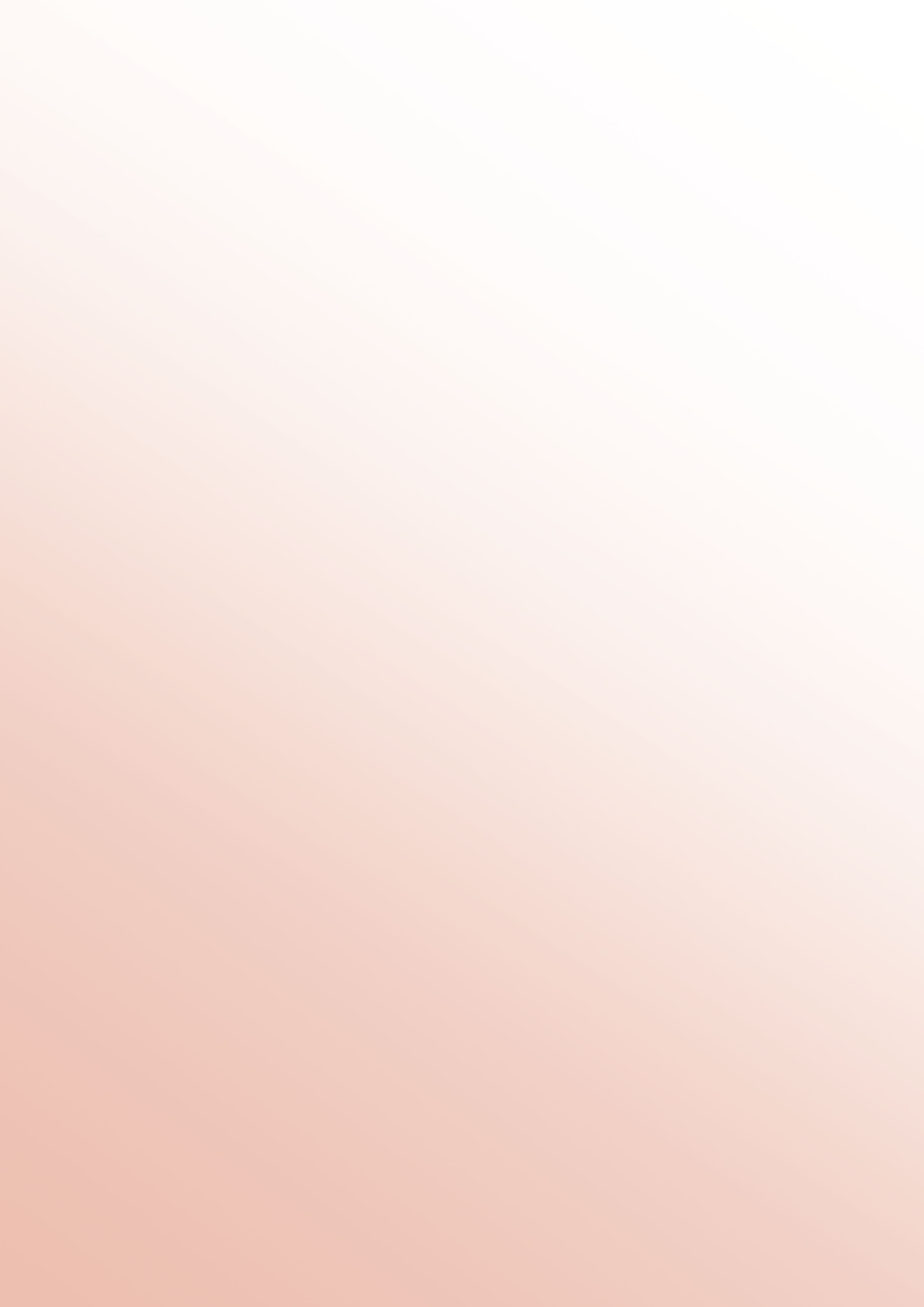 